APPLICATION TO PARTICIPATEANTH 442: Ethnographic Field School for Risk and Disaster June 1-30 2019, Island Campus of Texas A & M University, Corpus Christiwith Katherine Browne, PhD, Professor of Anthropology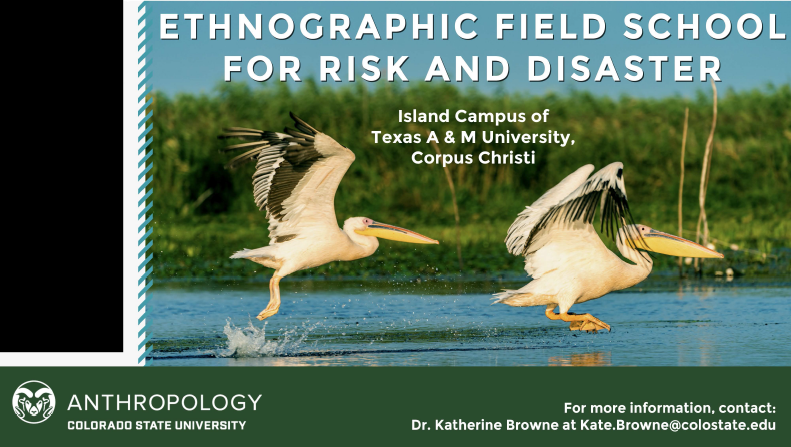 TYPE YOUR ANSWERS AND EMAIL TO: kate.browne@colostate.eduTHIS FORM IS CONFIDENTIAL. PART 1: Applicant InformationYour last name: _________________________________________________________________Your first name: ________________________________________________________________Name you go by: ________________________________________________________________Your CSU ID:____________________________________________________________________Your email address:  _____________________________________________________________ Your cell phone number: _________________________________________________________Your current mailing address (for contact in March 2019): ______________________________Your permanent address: _________________________________________________________PART 2: Academic InformationYour Academic Level (Fresh/ Soph/ Junior/ Senior/ Grad): _______________________________Your Overall GPA as of February 2019: ______________________________________________GPA in your major: ______________________________________________________________Your Major: ____________________________________________________________________Your Minor: ____________________________________________________________________                 Number of credit hours you have completed by Spring 2019 _____________________________Your Anticipated Graduation Date: _________________________________________________PART 3: Getting to Know You Please type your responses to the following questions:Describe what makes you interested in participating in this field school. Describe any away-from-home travels or long-term experiences you have had that have pushed you out of your comfort zone. Include what you learned from this experience and how it might be relevant to your participation in this field school. Which of the following topics are of interest to you in regards to research we might be conducting during the CSU field school? Please rank each of these options as follows: 0--don’t know enough about the topic to determine interest level; 1--very interested; 2--moderately interested; 3--not really interested.____learning about cultural research methods____learning about risk and disaster studies ____collaborating with other students to conduct community-level research____conducting interviews with household members in an area struck by disaster____generating mapping data with households____conducting interviews with public officials____working with other students to analyze data and prepare reportsDescribe specific courses you have had that make you feel ready for this field school? These could include, for example, any coursework that has contributed to your training in research methods, cross-cultural knowledge, environmental sciences or social sciences, social science perspectives about risk or disaster, mapping techniques, or other types of training.Describe any relevant personal qualities that could help you adapt well to the demands of this field school. Use a concrete example to demonstrate.What is your major concentration?  Are you interested in a career in anthropology, or just want to try out the field school to see what it is like?PART 4: Agreements Please read and initial each of the following:______ I understand that ANTH 442 is a 6-credit class with 4 weeks of field research and classroom work on the campus of Texas A & M University, Corpus Christi (TAMUCC).______ I understand that in addition to 4 weeks in the field, there will be two mandatory work sessions at CSU during spring semester for all enrolled participants (online students may participate by skype) and a one-week, post-season follow up to complete data analysis and prepare publishable work products. ______ I understand that we will live with the high Texas heat and humidity, that work days will be long and often intense, that on many days we will travel an hour by car to conduct research (2 hours roundtrip), and that weekly class and fieldwork will take place all day, 5 days a week and a half day on Saturday.______ I understand that as part of the field school, I will share responsibility for preparation of meals, clean-up, and other tasks as they arise.______ I understand that acting with goodwill, maintaining a positive attitude, and offering to be helpful towards fellow students and instructors and towards those we interview is a requirement to participate with the field school.______I understand that as part of the field school, I will act ethically and with respect toward others in all aspects of field work, apartment life and personal life.______ I understand that in addition to the tuition and fees, I will be responsible for the following costs: transport to and from Corpus Christi; personal linens and supplies for apartment living; a portion of shared costs for kitchen supplies; and all meals. ______I understand that specific schedules for a given week are subject to change and that remaining open and adaptable to shifting circumstances caused by weather, research-related issues, or other local factors is a requirement at all times.PART 4: References Please Provide the Name and Contact Details (Email, Phone) for TWO References, one of which should be a Professor/Instructor/Advisor. Indicate how you know each of these references.